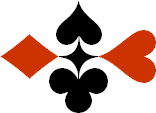 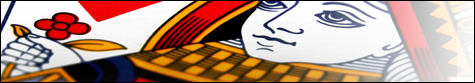 Serie 06 boekje 14 - West opent Zwakke 2Bied beide handen - Antwoorden © Bridge Office Auteur: Thijs Op het Roodt

U bent altijd West en uw partner is Oost.
Indien niet anders vermeld passen Noord en Zuid.
Is het spelnummer rood dan bent u kwetsbaar.Biedsysteem toegepast bij de antwoorden
5542
Zwakke 2Stayman 4 kaart hoog, Jacoby hoge en lage kleurenPreëmptief  3 en 4 niveauBlackwood (0 of 3  - 1 of 4)
Heren gestroomlijndNa het eerste boekje vonden de cursisten dit zo leuk, dat ik maar de stoute schoenen heb aangetrokken en meerdere van deze boekjes ben gaan schrijven.

Het enthousiasme van de cursisten heeft mij doen besluiten om deze boekjes gratis aan iedereen die ze wil hebben, beschikbaar te stellen.

Ik heb bewust in eerste instantie geen antwoorden bij de boekjes gemaakt. Maar op veler verzoek toch met antwoorden.Ik zou het waarderen, wanneer u mijn copyright zou laten staan.

Mocht u aan of opmerkingen hebben, laat het mij dan weten.Ik wens u veel plezier met deze boekjes.
1♠AV10532Noord

West     OostZuid♠8686♥5Noord

West     OostZuid♥H32H32♦B84Noord

West     OostZuid♦AV97AV97♣B93Noord

West     OostZuid♣A764A76488131313
Bieding West

Bieding West
Bieding Oost
Bieding Oost
Bieding Oost
1Pas1Er is iets wat kriebelt. En kijk. Onder aas, vrouw, 10 valt nooit, heer, boer, 9, 8, 7, 6. West geeft dus 2 ♠ slagen af. Daarom past hij.2♠H4Noord

West     OostZuid♠B1093B1093♥AVB1086Noord

West     OostZuid♥5353♦-Noord

West     OostZuid♦VB1083VB1083♣B10765Noord

West     OostZuid♣AVAV1111101010
Bieding West

Bieding West
Bieding Oost
Bieding Oost
Bieding Oost
121PasPasMet 5 ♥ slagen en een ½ ♠ slag is dat voldoende om een niet kwetsbare zwakke 2♥ te openen. Oost brengt 1 ½ ♣ slag mee. Hij is niet te porren en past.3♠B74Noord

West     OostZuid♠A865A865♥HB6432Noord

West     OostZuid♥987987♦V2Noord

West     OostZuid♦AB8AB8♣ V10Noord

West     OostZuid♣A63A6399131313
Bieding West

Bieding West
Bieding Oost
Bieding Oost
Bieding Oost
1Pas1Niet meer dan 4 ♥ slagen in west. Daarom past hij.4♠6Noord

West     OostZuid♠--♥B43Noord

West     OostZuid♥H862H862♦AHV1092Noord

West     OostZuid♦B8654B8654♣852Noord

West     OostZuid♣A763A7631010888
Bieding West

Bieding West
Bieding Oost
Bieding Oost
Bieding Oost
121PasPasHier telt west 6 ♦ slagen. En dat is prima. En nu naar oost. 2 ♦ slagen, 1 ♣ slag en een ½ ♥ slag. Over troeven dood gesproken. Prima pas van oost. 5♠1065Noord

West     OostZuid♠HB432HB432♥HNoord

West     OostZuid♥V5V5♦HVB843Noord

West     OostZuid♦77♣1086Noord

West     OostZuid♣975429754299666
Bieding West

Bieding West
Bieding Oost
Bieding Oost
Bieding Oost
121PasPasNou voor 5 ♦ slagen zou ook ik gaan. En oost heeft alleen een ½ ♠ slag. Niks te halen, dus pas.6♠82Noord

West     OostZuid♠H965H965♥AH7632Noord

West     OostZuid♥44♦B84Noord

West     OostZuid♦H10965H10965♣95Noord

West     OostZuid♣A107A10788101010
Bieding West

Bieding West
Bieding Oost
Bieding Oost
Bieding Oost
1Pas1Maximaal 4 ♥ slagen voor west. Te weinig om 2 ♥ te openen.7♠7Noord

West     OostZuid♠432432♥AH9752Noord

West     OostZuid♥B43B43♦V84Noord

West     OostZuid♦AB103AB103♣873Noord

West     OostZuid♣H109H10999999
Bieding West

Bieding West
Bieding Oost
Bieding Oost
Bieding Oost
1Pas1Ook deze west hand heeft niet meer, dan 4 ♥ slagen. Dus ook gewoon pas.8♠HVB652Noord

West     OostZuid♠99♥3Noord

West     OostZuid♥875875♦V75Noord

West     OostZuid♦AH1094AH1094♣H85Noord

West     OostZuid♣10972109721111777
Bieding West

Bieding West
Bieding Oost
Bieding Oost
Bieding Oost
121PasPasHier tel ik voor west 5 ♠ slagen en een ½ ♣ slag. Daarom opent west ook met 2♠. Oost heeft niet meer dan 2 ♦ slagen en die past.9♠42Noord

West     OostZuid♠HVB98HVB98♥AV7643Noord

West     OostZuid♥88♦10Noord

West     OostZuid♦B962B962♣A764Noord

West     OostZuid♣B52B521010888
Bieding West

Bieding West
Bieding Oost
Bieding Oost
Bieding Oost
1Pas1Maximaal 4 ♥ slagen en 1 ♣ slag. West past.10♠AH10932Noord

West     OostZuid♠V5V5♥B108Noord

West     OostZuid♥V4V4♦H973Noord

West     OostZuid♦B10865B10865♣-Noord

West     OostZuid♣AV94AV941111111111
Bieding West

Bieding West
Bieding Oost
Bieding Oost
Bieding Oost
1Pas1Zo hard als het ook kriebelt. West heeft maar 5 of misschien maar 4 ♠ slagen. Nog een ½ ♦ slag en dat is niet voldoende voor een kwetsbare 2♠ opening.